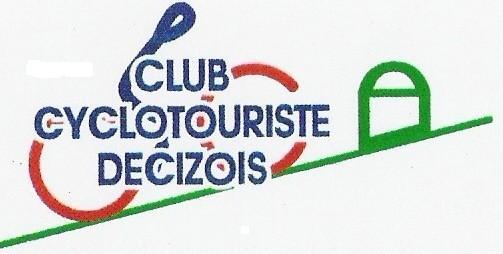 Président : Dany MARY4, rue Henri Dunant 58300 DECIZETél : 03 86 25 35 48Mail :  cyclo.decizois@orange.fr
DEMANDE DE CARTE D’ADHERENT      NOM :...............................................…………………………..   Prénom :...........................................…………………………...   Adresse :....................................................……………………..   ................................................................……………………….   Date de Naissance :............................………………………….  Téléphone :........................................…………………………..  Adresse Email :……………………………………………........ADHESION :
 L'Adhésion donne droit à la participation de toute manifestation extra sportive organisée par le club. En aucun cas elle ne peut se substituer à la licence FFCT autorisant la pratique du cyclotourisme.

  COTISATION :	14 euros 				Date :....................				                    Signature